Name ............................................................ Klasse ............. Datum  ......................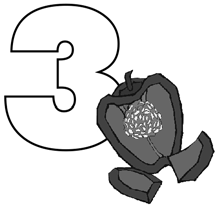 8. Arbeitsblatt Obst & GemüseFrisch oder aus dem Glas oder der Dose?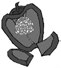 Untersuche gemeinsam mit einer Partnerin oder einem Partner frische und konser- vierte Möhren (aus dem Glas oder der Dose) und findet die Unterschiede! Dazu müsst ihr die Möhren probieren. Für den Sinnestest verbindest du deiner Partnerin/deinem Partner die Augen.Lass deinen Partner/deine Partnerin nacheinander an beiden Möhren riechen und anschließend beide probieren. Gehe dabei die Fragen in der Tabelle durch.Nimm deiner Partnerin/deinem Partner die Augenbinde ab. Jetzt werden Farbe und Form beurteilt.Welche Möhre ist frisch und welche aus der Dose oder dem Glas?Wechselt anschließend die Rollen.Um die Unterschiede zwischen den frischen Möhren und den Möhren aus der Dose/dem Glas beschreiben zu können, findet ihr hier einige Vorschläge:Geruch: süßlich, säuerlich, frisch, muffig, kräftig, fruchtig, zart, aromatisch, erin- nert mich an ...Geräusch: knackig, dumpf, hört sich an wie ...Gefühl im Mund: wässrig, trocken, rauh, glatt, holzig, hart, kratzig, bissfest, kna- ckig, weich, matschig, mürbe, mehlig, faserig, erinnert mich an ...Geschmack: süß, sauer, salzig, bitter, gewürzt, kräftig, mild, künstlich, erinnert mich an …Aussehen (Farbe, Form): orange, gelb, rot, dunkel, blass, kräftig, fleckig, glänzend,matt, glatt, runzelig, rund, rissig, prall, geplatzt, mit Einkerbungen ...Die Ergebnisse meines Sinnes-TestsHessisches Ministerium für Umwelt, Klimaschutz, Landwirtschaft und Verbraucherschutz	Werkstatt Ernährung	37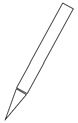 Möhre 1Möhre 2Wie riecht die Möhre? An was erinnert dich dieser Geruch?Was hörst du beim Abbeißen? (Art und Stärke des Geräusches)Wie fühlt sich die Möhre im Mundan? (Härte, Oberfläche)Wie schmeckt die Möhre?Wie sieht die Möhre aus? (Farbe, Form)Ist die Möhre frisch oder aus dem Glas/der Dose?